Many thanks to Viridor Credits for the Grant of £91,474 towards the Village Hall refurbishment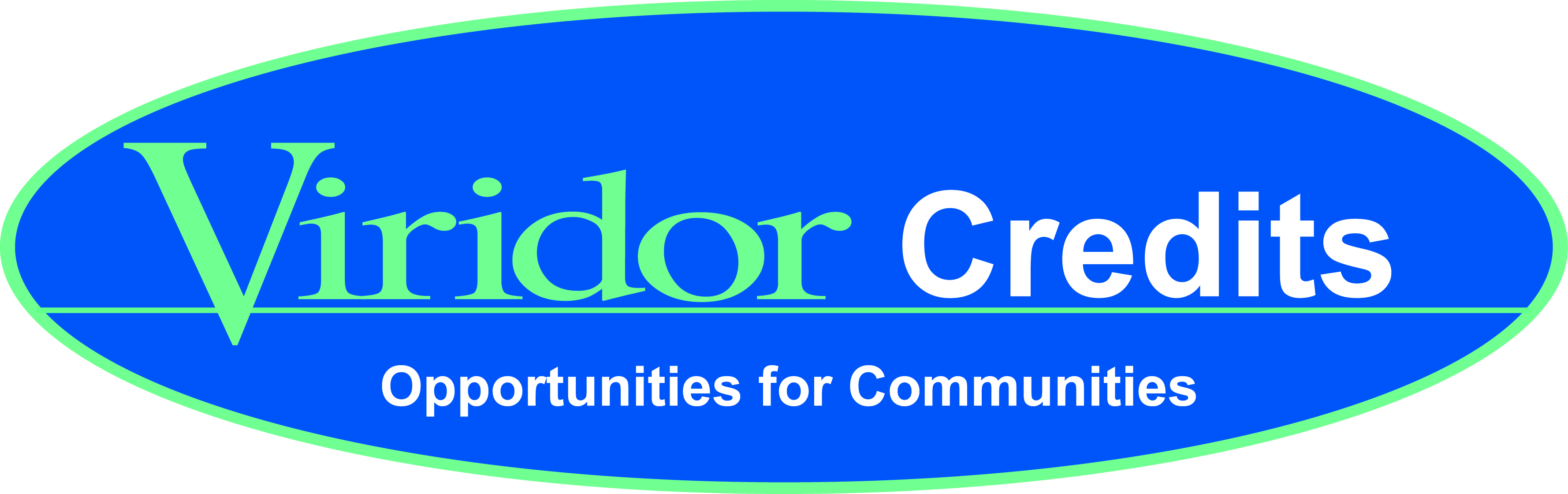 